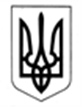 Спеціальна школа І-ІІ ступенів № 12Дарницького району м. КиєваНАКАЗ16.09.2020                                                                                № 87/1 Про проведення атестації педагогічних  працівників спеціальної школи у 2020-2021 н.р.   Відповідно до Закону "Про освіту", "Про повну загальну середню освіту", "Типового положення про атестацію педагогічних працівників із змінами та доповненнями", постанови Кабінету Міністрів України №800 та №1133, листа Міністерства освіти і науки України "Щодо підвищення кваліфікації педагогічних працівників закладів загальної середньої освіти" від 04.03.20 № 1/9-141, наказу управління освіти Дарницької районної в місті Києві державної адміністрації від 14.09.2020 № 263 та з метою стимулювання цілеспрямованого безперервного підвищення рівня професійної компетентності педагогічних працівників, росту їх професійної майстерностіНАКАЗУЮ:До 18.09.2020 створити шкільну атестаційну комісію та ознайомити педагогічний колектив з наказом про створення атестаційної комісії та атестацію педагогічних працівників у поточному навчальному році( наказ додається )Атестацію педагогічних працівників здійснити на основі комплексної оцінки рівня кваліфікації педагогічної майстерності, результатів педагогічної діяльності шляхом проведення відкритих уроків, майстер-класів, виховних та позакласних заходів, практичних семінарів, круглих столів, дискусійних клубів тощо.До 16.10.2020 року розробити та затвердити план заходів з організації атестації та графік її проходження педагогічними працівниками спеціальної школи.Провести атестацію таких педагогічних працівників:4.1.  На відповідність раніше присвоєній кваліфікаційній категорії «спеціаліст вищої категорії» та підтвердження педагогічного звання «вчитель-методист»:                  - Дроздова Тетяна В’ячеславівна – вчитель-дефектолог, вихователь.                    Підстава: особиста заява про чергову атестацію від 16.09.2020р.                  - Шевчук Майя Михайлівна – вчитель початкових класів.                    Підстава: особиста заява про чергову атестацію від 16.09.2020р.4.2.  На відповідність раніше присвоєній кваліфікаційній категорії «спеціаліст вищої категорії» та підтвердження педагогічного звання «старший учитель»:                   - Талімончик Наталія Володимирівна – вчитель початкових класів.                    Підстава: особиста заява про чергову атестацію від 16.09.2020 р.4.3. На  присвоєння кваліфікаційної категорії «спеціаліст вищої категорії» та  педагогічного звання «старший учитель»:Кучерина Альона Валеріївна – вчитель фізичної культури та ЛФК, біології.                       Підстава: особиста заява про чергову атестацію від 16.09.2020р.4.4. На відповідність раніше присвоєній кваліфікаційній категорії «спеціаліст вищої категорії»:                   - Яременко Людмила Олексіївна – вчитель початкових класів, вихователь.                    Підстава: особиста заява про чергову атестацію від 16.09.2020р.4.5. На присвоєння кваліфікаційної категорії «спеціаліст першої категорії»:                  - Ярмак Наталія Миколаївна – вчитель - дефектолог, вихователь.                    Підстава: особиста заява про чергову атестацію від 16.09.2020р.                             - Мельник Маргарита Василівна – вчитель інформатики та фізики.                               Підстава: особиста заява про позачергову атестацію від 16.09.2020р.                             - Задорожна Надія Олександрівна – вчитель-логопед.                               Підстава: особиста заява про позачергову атестацію від 16.09.2020р.          4.6. На присвоєння кваліфікаційної категорії «спеціаліст другої категорії»:                             - Клещар Володимир Олександрович – вчитель- дефектолог.                               Підстава: особиста заява про позачергову атестацію від 16.09.2020р.       5.  Заступнику директора з н/в роботи Вишнівенко Н.В.:          5.1. Забезпечити належний контроль за проведенням атестації з метою запобігання формалізму в оцінюванні діяльності педагогічних працівників.          5.2. До 19.03.2021 року завершити вивчення досвіду роботи та самоосвіти педагогічних працівників, які атестуються, та заповнити атестаційні листи у двох примірниках відповідної форми, надати документи по атестації в районну атестаційну комісію.         5.3. Направити на засідання районної атестаційної комісії педагогічних працівників, які атестуються:- на відповідність раніше присвоєній кваліфікаційній категорії «спеціаліст вищої категорії»;- на присвоєння кваліфікаційної категорії «спеціаліст вищої категорії»;        - на присвоєння педагогічного звання «старший вчитель» та «вчитель-методист»        - на підтвердження педагогічного звання «вчитель-методист».Контроль за виконанням даного наказу залишаю за собою.        Директор школи                                                                     Олег САВЧУКЗ наказом ознайомлені:Вишнівенко Н.В………….Дроздова Т.В……………..Шевчук М.М…………….Талімончик Н.В………..…Кучерина А.В……..……...Яременко Л.О…………....Ярмак Н.М……………….Мельник М.В…………….Задорожна Н.О…………Клещар В.О………………